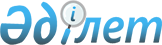 О внесении изменений в решение маслихата от 29 декабря 2014 года № 290 "Об утверждении Правил оказания жилищной помощи"
					
			Утративший силу
			
			
		
					Решение маслихата Житикаринского района Костанайской области от 3 июня 2016 года № 40. Зарегистрировано Департаментом юстиции Костанайской области 5 июля 2016 года № 6532. Утратило силу решением маслихата Житикаринского района Костанайской области от 29 апреля 2024 года № 158
      Сноска. Утратило силу решением маслихата Житикаринского района Костанайской области от 29.04.2024 № 158 (вводится в действие по истечении десяти календарных дней после дня его первого официального опубликования).
      В соответствии с пунктом 2 статьи 97 Закона Республики Казахстан от 16 апреля 1997 года "О жилищных отношениях", подпунктом 15) пункта 1 статьи 6 Закона Республики Казахстан от 23 января 2001 года "О местном государственном управлении и самоуправлении в Республике Казахстан", Житикаринский районный маслихат РЕШИЛ:
      1. Внести в решение маслихата от 29 декабря 2014 года № 290 "Об утверждении Правил оказания жилищной помощи" (зарегистрировано в Реестре государственной регистрации нормативных правовых актов под номером 5348, опубликовано 12 февраля 2015 года в газете "Житикаринские новости") следующие изменения:
      в Правилах оказания жилищной помощи, утвержденных указанным решением:
      пункт 2 изложить в новой редакции:
      "2. Жилищная помощь оказывается государственным учреждением "Отдел занятости и социальных программ акимата Житикаринского района" (далее – уполномоченный орган).
      Для назначения жилищной помощи услугополучатель обращается в Отдел города Житикара Департамента "Центр обслуживания населения" – филиала некоммерческого акционерного общества "Государственная корпорация "Правительство для граждан" по Костанайской области (далее – Государственная корпорация) либо веб-портал "электронного правительства" www.egov.kz (далее – портал) на альтернативной основе с заявлением и представляет документы, указанные в пункте 9 Стандарта государственной услуги "Назначение жилищной помощи", утвержденного приказом Министра национальной экономики Республики Казахстан от 9 апреля 2015 года № 319 "Об утверждении стандартов государственных услуг в сфере жилищно-коммунального хозяйства.";
      пункт 3 изложить в новой редакции:
      "3. Уполномоченный орган предоставляет результат оказания жилищной помощи со дня сдачи пакета документов в Государственную корпорацию, а так же при обращении на портал - 10 (десять) календарных дней.".
      2. Настоящее решение вводится в действие по истечении десяти календарных дней после дня его первого официального опубликования.
      Заместитель руководителя
      государственного учреждения
      "Отдел занятости и социальных
      программ акимата Житикаринского
      района"
      __________________ С. Павловская
      Руководитель государственного
      учреждения "Отдел экономики и
      бюджетного планирования акимата
      Житикаринского района"
      ______________ Г. Баймухамбетова
					© 2012. РГП на ПХВ «Институт законодательства и правовой информации Республики Казахстан» Министерства юстиции Республики Казахстан
				
      Председатель сессии,

      секретарь Житикаринского

      районного маслихата

А. Кабиев
